Your addressDate Receiver’s addressDear Mom and Dad,Thank you, mom and dad, for being a part of our special day and showering us with your blessings. You have taught me the true meaning of love and commitment. I know how difficult it is for you to let go of your daughter but you still supported me in every decision I made. Thank you for believing in me and being there for me on my big day.Adam (Name of your husband) and I are grateful to you for making our special day even more special. I thank you for being with me from Day 1 to the wedding day and making my life so joyful. I am so blessed to have you as my parents. Thanks for the special gift you have given us. It is the best thing we received on our wedding day. I couldn’t have imagined a better gift from you, my dear mom and dad.Thank you for smiling through the day and rejoicing with us as we exchanged our vows. We love you.Yours Lovingly,A and B (Your names)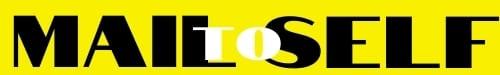 